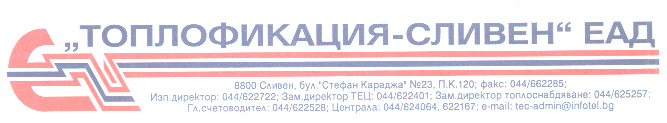 Приложение 1Маршрутно разписаниеВъв връзка с  възникнала процедура по Обществени поръчки   и  постъпило  предложение на доклад  от Мирослав Димов отдел „ Автотранспорт „  на „ Топлофикация Сливен  „ ЕАД    за     транспорт на работници  и  служители  на „ Топлофикация Сливен “ ЕАД  с автобус  с над 30+1 места  за следните маршрути и разписания:Място за качване и слизане на пътниците:Спирка „ Топлофикация Сливен „ ЕАДСпирка Маркет „ Киров „Спирка Маркет „ Оньор „Спирка Дамарски мостСпирка Трета поликлиникаСпирка Площад Т.войводаСпирка хотел СливенСпирка сградата на съдаСпирка Двата аслана маркет ” Близнаците”Спирка бул. П. Хитов – „ Ромпетрол „Спирка сладкарница „ Карибу „ КъчевиСпирка бул. СтамболовСпирка бул. Бургаско шосеСпирка МладостСпирка ж.п. гараСпирка КАТСпирка  „ Топлофикация Сливен „ ЕАД  Маршрутно разписание  за редовна смяна от понеделник до петък  с общ пробег за курс 13 км. Средна техническа скорост 26 км/ч.  Часове на тръгване:       Делнично:  6.15, 7.10, 16.40, 18.15, 19.15       Празнично: 6.15, 7.10, 18.15, 19.15               Услугата да се изпълнява ежедневно и целогодишно.